Проект     внесен Администрацией города ТындыРОССИЙСКАЯ ФЕДЕРАЦИЯАМУРСКАЯ ОБЛАСТЬ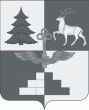 Т Ы Н Д И Н С К А Я   Г О Р О Д С К А Я   Д У М Аседьмой созывР Е Ш Е Н И ЕО принятии    нормативно    правового     акта города Тынды «Положение о муниципальном   В соответствии со статьей 20 Жилищного кодекса Российской Федерации, Федеральным законом от 31 июля 2020 г. № 248-ФЗ  «О государственном контроле (надзоре) и муниципальном контроле в Российской Федерации», руководствуясь Уставом города Тынды, Тындинская городская ДумаРЕШИЛА:1.  Принять нормативный правовой акт города Тынды «Положение о муниципальном жилищном контроле на территории города Тынды».2.  Направить указанный в пункте 1 настоящего решения нормативный правовой акт Мэру города Тынды для подписания и обнародования.3. Настоящее решение вступает в силу со дня его подписания Председателем Тындинской городской Думы.ПредседательТындинской городской  Думы 	   	                              И.Ю. Магарламов                                                                город Тында«___» __________ 2021 года№       -Р-ТГД-VII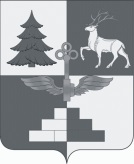 НОРМАТИВНЫЙ ПРАВОВОЙ АКТ  ГОРОДА ТЫНДЫ             Принят решением                                                                            Тындинской городской  Думы                                                                          от «___» _____2021 года №       -Р-ТГД-VIIПоложение о муниципальном жилищном контроле на территории города ТындыОбщие положения1.1. Под муниципальным жилищным контролем   (далее - муниципальный контроль) понимается деятельность уполномоченного контрольного органа, направленная на предупреждение, выявление и пресечение нарушений обязательных требований, осуществляемая в пределах полномочий указанного органа посредством профилактики нарушений обязательных требований, оценки соблюдения гражданами и организациями обязательных требований, выявления их нарушений, принятия предусмотренных законодательством Российской Федерации мер по пресечению выявленных нарушений обязательных требований, устранению их последствий и (или) восстановлению правового положения, существовавшего до возникновения таких нарушений.1.2. Предметом муниципального жилищного контроля на территории города Тынды является соблюдение юридическими лицами, индивидуальными предпринимателями и гражданами обязательных требований в отношении муниципального жилищного фонда, а именно:1) требований к использованию и сохранности жилищного фонда, в том числе требований к жилым помещениям, их использованию и содержанию, использованию и содержанию общего имущества собственников помещений    в многоквартирных домах, порядку осуществления перевода жилого помещения в нежилое помещение и нежилого помещения в жилое в многоквартирном доме, порядку осуществления перепланировки и (или) переустройства помещений в многоквартирном доме;2) требований к формированию фондов капитального ремонта;3) требований к созданию и деятельности юридических лиц, индивидуальных предпринимателей, осуществляющих управление многоквартирными домами, оказывающих услуги и (или) выполняющих работы по содержанию и ремонту общего имущества в многоквартирных домах;4) требований к предоставлению коммунальных услуг собственника и пользователям помещений в многоквартирных домах и жилых домов;5) правил изменения размера платы за содержание жилого помещения в случае оказания услуг и выполнения работ по управлению, содержанию и ремонту общего имущества в многоквартирном доме ненадлежащего качества и (или) с перерывами, превышающими установленную продолжительность;6) правил содержания общего имущества в многоквартирном доме и правил изменения размера платы за содержание жилого помещения;7) правил предоставления, приостановки и ограничения предоставления коммунальных услуг собственникам и пользователям помещений  в многоквартирных домах и жилых домов;8) требований энергетической эффективности и оснащенности помещений многоквартирных домов и жилых домов приборами учета используемых энергетических ресурсов;9) требований к порядку размещения ресурсоснабжающими организациями, лицами, осуществляющими деятельность по управлению многоквартирными домами, информации в системе;10) требований к обеспечению доступности для инвалидов помещений в многоквартирных домах;11) требований к предоставлению жилых помещений в наемных домах социального использования.1.3. Муниципальный жилищный контроль (далее - муниципальный контроль) на территории города Тынды осуществляется Администрацией города Тынды в лице отдела жилищно-коммунального, дорожного хозяйства Администрации города Тынды (далее – контрольный орган).1.4. Контрольный орган при осуществлении муниципального жилищного контроля проводит контрольные мероприятия из числа предусмотренных Федеральным законом от 31 июля 2020 года № 248-ФЗ «О государственном контроле (надзоре) и муниципальном контроле в Российской Федерации» (далее - контрольные мероприятия).	1.5. Объектами муниципального жилищного контроля являются:1) муниципальный жилищный фонд - совокупность жилых помещений, принадлежащих на праве собственности муниципальному образованию города Тынды;2) деятельность, действия (бездействие), а также результаты деятельности граждан, проживающих в муниципальном жилищном фонде; 	3) деятельность, действия (бездействие), а также результаты деятельности организаций (далее – хозяйствующие субъекты), осуществляющих деятельность по управлению многоквартирными домами и (или) оказывающих услуги и (или) выполняющие работы по содержанию и ремонту общего имущества в многоквартирных домах, а также оказывающих услуги и (или) выполняющие работы по предоставлению коммунальных услуг собственникам и пользователям помещений в многоквартирных домах и жилых домах. 	1.6. Учет объектов контроля осуществляется в соответствии с настоящим положением посредством:  	перечня объектов контроля, размещенного на официальном сайте  в сети «Интернет»; 	иных федеральных или региональных информационных систем, в том числе путем получения сведений в порядке межведомственного информационного взаимодействия. 	При сборе, обработке, анализе и учете сведений об объектах контроля для целей их учета используется информация, представляемая в соответствии с нормативными правовыми актами, информация, получаемая в рамках межведомственного взаимодействия, а также общедоступная информация. 	При осуществлении учета объектов контроля на контролируемых лиц не может возлагаться обязанность по представлению сведений, документов, если иное не предусмотрено федеральными законами, а также, если соответствующие сведения, документы содержатся в государственных или муниципальных информационных ресурсах. 	Перечень объектов контроля содержит следующую информацию: 	1) полное наименование юридического лица или фамилия, имя и отчество (при наличии) индивидуального предпринимателя, деятельности и (или) производственным объектам которых присвоена категория риска (при наличии); 	2) основной государственный регистрационный номер; 	3) идентификационный номер налогоплательщика; 	4) наименование объекта контроля (при наличии); 	5) место нахождения объекта контроля; 	6) дата и номер решения о присвоении объекту контроля категории риска, указание на категорию риска, а также сведения, на основании которых было принято решение об отнесении объекта контроля к категории риска (при наличии). 	Размещение информации в перечне и информационных системах осуществляется с учетом требований законодательства Российской Федерации о государственной и иной охраняемой законом тайне.  1.7. Муниципальный контроль осуществляется посредством проведения: 	1) профилактических мероприятий; 	2) мероприятий по контролю без взаимодействия с контролируемыми лицами; 	3) контрольных мероприятий.  	1.8. Муниципальный контроль вправе осуществлять следующие должностные лица: 	1)руководитель контрольного органа (в лице начальника отдела жилищно-коммунального, дорожного хозяйства Администрации города Тынды); 	2)должностные лица контрольного органа, замещающие должность муниципальной службы, в должностные обязанности которых в соответствии с должностной инструкцией входит осуществление полномочий по муниципальному контролю, в том числе проведение профилактических мероприятий и контрольных мероприятий (далее также – инспектор). 	 1.9. Принятие решений о проведении контрольных мероприятий осуществляет руководитель контрольного органа (в лице начальника отдела жилищно-коммунального, дорожного хозяйства Администрации города Тынды или курирующий заместитель Администрации города Тынды).Управление рисками причинения вреда (ущерба) охраняемым законом ценностям 2.1. Муниципальный контроль осуществляется на основе управления рисками причинения вреда (ущерба), определяющего выбор профилактических мероприятий и контрольных мероприятий, их содержание (в том числе объем проверяемых обязательных требований), интенсивность и результаты.2.2. Для целей управления рисками причинения вреда (ущерба) охраняемым законом ценностям при осуществлении муниципального контроля объекты контроля подлежат отнесению к категориям среднего, умеренного и низкого риска в соответствии с Федеральным законом № 248-ФЗ.2.3. Отнесение объектов муниципального контроля к определенной категории риска осуществляется на основании сопоставления их характеристик с критериями отнесения объектов муниципального контроля к категориям риска согласно приложению к настоящему Положению.2.4. Отнесение объектов муниципального контроля к категориям риска осуществляется распоряжением Администрации города Тынды  (далее - распоряжение).При отсутствии распоряжения об отнесении объектов муниципального контроля к категориям риска такие объекты считаются отнесенными к низкой категории риска.2.5. Контрольный орган в течение пяти рабочих дней со дня поступления сведений о соответствии объекта контроля критериям риска иной категории риска либо об изменении критериев риска должен принять решение об изменении категории риска указанного объекта контроля и внести соответствующие изменения в распоряжение об отнесении объектов муниципального контроля к категориям риска.2.6. Контролируемое лицо вправе подать в контрольный орган заявление об изменении категории риска осуществляемой им деятельности либо категории риска принадлежащих ему (используемых им) иных объектов контроля в случае их соответствия критериям риска для отнесения к иной категории риска.2.7. По запросу контролируемого лица контролирующий орган предоставляет информацию о присвоенной их объектам контроля категории риска, а также сведения, на основании которых принято решение об отнесении к категории риска их объектов контроля.2.8. В целях оценки риска причинения вреда (ущерба) при принятии решения о проведении и выборе вида внепланового контрольного мероприятия орган контроля разрабатывает индикаторы риска нарушения обязательных требований. Индикатором риска нарушения обязательных требований является соответствие или отклонение от параметров объекта контроля, которые сами по себе не являются нарушениями обязательных требований, но с высокой степенью вероятности свидетельствуют о наличии таких нарушений и риска причинения вреда (ущерба) охраняемым законом ценностям.2.9. Перечень индикаторов риска нарушения обязательных требований вида муниципального контроля и порядок их выявления утверждается Администрацией города Тынды в соответствии с типовыми индикаторами риска нарушения обязательных требований, установленных федеральным органом исполнительной власти, осуществляющим функции по выработке и реализации государственной политики и нормативно-правовому регулированию в сфере жилищно-коммунального хозяйства.Профилактика рисков причинения вреда (ущерба) охраняемым законом ценностям.Осуществление профилактических мероприятий  	3.1. Профилактика рисков причинения вреда (ущерба) охраняемым законом ценностям направлена на достижение следующих основных целей: 	1) стимулирование добросовестного соблюдения обязательных требований всеми контролируемыми лицами; 	2) устранение условий, причин и факторов, способных привести к нарушениям обязательных требований и (или) причинению вреда (ущерба) охраняемым законом ценностям; 	3) создание условий для доведения обязательных требований до контролируемых лиц, повышение информированности о способах их соблюдения. 	3.2. Профилактические мероприятия осуществляются на основании Программы профилактики рисков причинения вреда (ущерба) охраняемым законом ценностям (далее – программа профилактики рисков причинения вреда), утвержденной руководителем контрольного органа, прошедшей общественное обсуждение, и размещенной на официальном сайте контрольного органа в сети «Интернет». 	3.3. Программа профилактики рисков причинения вреда утверждается распоряжением  Администрации города Тынды ежегодно.  	3.4. Контрольный орган при проведении профилактических мероприятий осуществляет взаимодействие с гражданами, организациями только в случаях, установленных Федеральным законом от 31.07.2020 № 248-ФЗ «О государственном контроле (надзоре) и муниципальном контроле в Российской Федерации». При этом профилактические мероприятия, в ходе которых осуществляется взаимодействие с контролируемыми лицами, проводятся только с согласия данных контролируемых лиц либо по их инициативе. 	3.5. В случае если при проведении профилактических мероприятий установлено, что объекты контроля представляют явную непосредственную угрозу причинения вреда (ущерба) охраняемым законом ценностям или такой вред (ущерб) причинен, инспектор незамедлительно направляет информацию об этом руководителю контрольного органа для принятия решения о проведении контрольных мероприятий. 	3.6. Профилактические мероприятия, предусмотренные программой профилактики рисков причинения вреда, обязательны для проведения контрольным органом. 	3.7. Контрольный орган может проводить профилактические мероприятия, не предусмотренные программой профилактики рисков причинения вреда. 	3.8. Контрольный орган в рамках осуществления муниципального контроля проводит следующие профилактические мероприятия: 	1)информирование;	2)объявление предостережения; 	3)консультирование.Контрольный орган при проведении профилактических мероприятий осуществляет взаимодействие с гражданами, организациями только в случаях, установленных Законом. При этом профилактические мероприятия, в ходе которых осуществляется взаимодействие с контролируемыми лицами, проводятся только с согласия данных контролируемых лиц либо по их инициативе. 	3.9. Информирование осуществляется должностными лицами контрольного органа посредством размещения сведений, предусмотренных частью 3 статьи 46 Закона на официальном сайте в сети «Интернет», в средствах массовой информации и в иных формах.  	Размещенные сведения поддерживаются в актуальном состоянии и обновляются в срок не позднее 5 рабочих дней с момента их изменения. 	Должностные лица, ответственные за размещение информации, предусмотренной настоящим положением, определяются распоряжением Администрации города Тынды. 	3.10. Предостережение о недопустимости нарушения обязательных требований объявляется контролируемому лицу инспектором в случае получения им сведений о готовящихся или возможных нарушениях обязательных требований, а также о непосредственных нарушениях обязательных требований. 	Предостережение оформляется в письменной форме или в форме электронного документа.  	Объявленное предостережение направляется через личные кабинеты контролируемых лиц в государственных информационных системах (при их наличии) или почтовым отправлением (в случае направления на бумажном носителе), в течение 3 рабочих дней с момента объявления. 	Инспектор регистрирует предостережение в журнале учета объявленных им предостережений с присвоением регистрационного номера.В случае объявления контрольным органом предостережения о недопустимости нарушения обязательных требований контролируемое лицо вправе подать возражение в отношении указанного предостережения. 	Возражение направляется инспектору, объявившему предостережение, не позднее 15 календарных дней с момента получения предостережения через личные кабинеты контролируемых лиц в государственных информационных системах (при их наличии) или почтовым отправлением (в случае направления на бумажном носителе). 	Возражения составляются контролируемым лицом в произвольной форме, при этом должны содержать следующую информацию: 	а) наименование контролируемого лица; 	б) сведения об объекте контроля; 	в) дату и номер предостережения, направленного в адрес контролируемого лица; 	г) обоснование позиции, доводы в отношении указанных в предостережении действий (бездействий) контролируемого лица, которые приводят или могут привести к нарушению обязательных требований; 	д) желаемый способ получения ответа по итогам рассмотрения возражения; 	е) фамилию, имя, отчество направившего возражение; 	ж) дату направления возражения. 	Возражение рассматривается инспектором, объявившим предостережение, не позднее 30 дней с момента получения такого возражения. 	В случае принятия представленных контролируемым лицом в возражениях доводов инспектор аннулирует направленное предостережение с соответствующей отметкой в журнале учета объявленных предостережений. 	3.11. Консультирование контролируемых лиц и их представителей осуществляется инспектором, по обращениям контролируемых лиц и их представителей по вопросам, связанным с организацией и осуществлением муниципального контроля. 	Консультирование осуществляется без взимания платы. 	Консультирование может осуществляться инспектором по телефону, посредством видео-конференц-связи, на личном приеме, либо в ходе проведения профилактических мероприятий, контрольных мероприятий. 	Время консультирования не должно превышать 15 минут. 	Личный прием граждан проводится руководителем или заместителями руководителя контрольного органа (в лице начальника отдела жилищно-коммунального, дорожного хозяйства Администрации города Тынды или его заместителями). 	Информация о месте приема, а также об установленных для приема днях и часах размещается на официальном сайте Администрации города Тынды в сети «Интернет». 	Порядок консультирования, перечень вопросов, по которым осуществляется консультирование, в том числе перечень вопросов, по которым осуществляется письменное консультирование разрабатываются контрольным органом и утверждается приказом руководителя контрольного органа.  	Консультирование в письменной форме осуществляется инспектором в сроки, установленные Федеральным законом от 02.05.2006 № 59-ФЗ «О порядке рассмотрения обращений граждан Российской Федерации», в следующих случаях: 	1) контролируемым лицом представлен письменный запрос о предоставлении письменного ответа по вопросам консультирования; 	2) за время консультирования предоставить ответ на поставленные вопросы невозможно; 	3) ответ на поставленные вопросы требует дополнительного запроса сведений от иных органов власти или лиц. 	Если поставленные во время консультирования вопросы не относятся к осуществляемому виду муниципального контроля даются необходимые разъяснения по обращению в соответствующие органы государственной власти, органы местного самоуправления или к соответствующим должностным лицам. 	При осуществлении консультирования должностное лицо контрольного органа обязано соблюдать конфиденциальность информации, доступ к которой ограничен в соответствии с законодательством Российской Федерации. 	В ходе консультирования не может предоставляться информация, содержащая оценку конкретного контрольного мероприятия, решений и (или) действий должностных лиц контрольного органа, иных участников контрольного мероприятия, а также результаты проведенных в рамках контрольного мероприятия экспертизы, испытаний. 	Информация, ставшая известной должностному лицу контрольного органа в ходе консультирования, не может использоваться контрольным органом в целях оценки контролируемого лица по вопросам соблюдения обязательных требований. 	Контрольный орган осуществляет учет консультирований, который проводится посредством внесения соответствующей записи в журнал консультирования.  	В случае если в течение календарного года поступило пять и более однотипных (по одним и тем же вопросам) обращений контролируемых лиц и их представителей, консультирование по таким обращениям осуществляется посредством размещения на официальном сайте контрольного органа письменного разъяснения, подписанного уполномоченным должностным лицом, без указания в таком разъяснении сведений, отнесенных к категории ограниченного доступа. Осуществление контрольных мероприятий 	4.1. При осуществлении муниципального контроля взаимодействие должностного лица контрольного органа с контролируемым лицом осуществляется при проведении следующих контрольных мероприятий: 	1)инспекционный визит; 	2)рейдовый осмотр; 	3)документарная проверка; 	4)выездная проверка.4.2. Для проведения контрольного мероприятия принимается распоряжение Администрации города Тынды, в котором указываются сведения, предусмотренные частью 1 статьи 64 Закона. 	4.3. Без взаимодействия с контролируемым лицом осуществляются следующие контрольные мероприятия: 	1) наблюдение за соблюдением обязательных требований; 	2) выездное обследование. 	Контрольные мероприятия без взаимодействия проводятся должностными лицами контрольного органа на основании заданий руководителя контрольного органа (в лице начальника отдела жилищно-коммунального, дорожного хозяйства Администрации города Тынды или курирующего заместителя Администрации города Тынды), включая задания, содержащиеся в планах работы контрольного органа. 	4.4. Оценка соблюдения контролируемыми лицами обязательных требований не может проводиться иными способами, кроме как посредством контрольных мероприятий, указанных в настоящем Положении.4.5. При проведении контрольных мероприятий в рамках осуществления муниципального контроля должностное лицо контрольного органа обязано:1) соблюдать законодательство Российской Федерации, права и законные интересы контролируемых лиц;2) своевременно и в полной мере осуществлять предоставленные в соответствии с законодательством Российской Федерации полномочия по предупреждению, выявлению и пресечению нарушений обязательных требований, принимать меры по обеспечению исполнения решений контрольных органов вплоть до подготовки предложений об обращении в суд с требованием о принудительном исполнении предписания, если такая мера предусмотрена законодательством;3) проводить контрольные мероприятия и совершать контрольные действия на законном основании и в соответствии с их назначением только во время исполнения служебных обязанностей и при наличии соответствующей информации в едином реестре контрольных мероприятий, а в случае взаимодействия с контролируемыми лицами проводить такие мероприятия и совершать такие действия только при предъявлении служебного удостоверения, иных документов, предусмотренных федеральными законами;4) не допускать при проведении контрольных мероприятий проявление неуважения в отношении богослужений, других религиозных обрядов и церемоний, не препятствовать их проведению, а также не нарушать внутренние установления религиозных организаций;5) не препятствовать присутствию контролируемых лиц, их представителей, а с согласия контролируемых лиц, их представителей присутствию Уполномоченного при Президенте Российской Федерации по защите прав предпринимателей или его общественных представителей, уполномоченного по защите прав предпринимателей в субъекте Российской Федерации при проведении контрольных  мероприятий (за исключением контрольных мероприятий, при проведении которых не требуется взаимодействие контрольных органов с контролируемыми лицами) и в случаях, предусмотренных настоящим Федеральным законом, осуществлять консультирование;6) предоставлять контролируемым лицам, их представителям, присутствующим при проведении контрольных мероприятий, информацию и документы, относящиеся к предмету государственного контроля, муниципального контроля, в том числе сведения о согласовании проведения контрольного мероприятия органами прокуратуры в случае, если такое согласование предусмотрено настоящим Федеральным законом;7) знакомить контролируемых лиц, их представителей с результатами контрольных мероприятий и контрольных действий, относящихся к предмету контрольного мероприятия;8) знакомить контролируемых лиц, их представителей с информацией и (или) документами, полученными в рамках межведомственного информационного взаимодействия и относящимися к предмету контрольного мероприятия;9) учитывать при определении мер, принимаемых по фактам выявленных нарушений, соответствие указанных мер тяжести нарушений, их потенциальной опасности для охраняемых законом ценностей, а также не допускать необоснованного ограничения прав и законных интересов контролируемых лиц, неправомерного вреда (ущерба) их имуществу;10) доказывать обоснованность своих действий при их обжаловании в порядке, установленном законодательством Российской Федерации;11) соблюдать установленные законодательством Российской Федерации сроки проведения контрольных мероприятий и совершения контрольных действий;12) не требовать от контролируемых лиц документы и иные сведения, представление которых не предусмотрено законодательством Российской Федерации либо которые находятся в распоряжении государственных органов и органов местного самоуправления.4.6. При проведении контрольных мероприятий в рамках осуществления муниципального контроля должностное лицо контрольного органа имеет право:	1) беспрепятственно по предъявлении служебного удостоверения и в соответствии с полномочиями, установленными распоряжением Администрации города Тынды о проведении контрольного мероприятия, посещать (осматривать) производственные объекты, если иное не предусмотрено федеральными законами;2) знакомиться со всеми документами, касающимися соблюдения обязательных требований, в том числе в установленном порядке с документами, содержащими государственную, служебную, коммерческую или иную охраняемую законом тайну;3) требовать от контролируемых лиц, в том числе руководителей и других работников контролируемых организаций, представления письменных объяснений по фактам нарушений обязательных требований, выявленных при проведении контрольных мероприятий, а также представления документов для копирования, фото- и видеосъемки;4) знакомиться с технической документацией, электронными базами данных, информационными системами контролируемых лиц в части, относящейся к предмету и объему контрольного   мероприятия;5) составлять акты по фактам непредставления или несвоевременного представления контролируемым лицом документов и материалов, запрошенных при проведении контрольных (надзорных) мероприятий, невозможности провести опрос должностных лиц и (или) работников контролируемого лица, ограничения доступа в помещения, воспрепятствования иным мерам по осуществлению контрольного   мероприятия;6) выдавать контролируемым лицам рекомендации по обеспечению безопасности и предотвращению нарушений обязательных требований, принимать решения об устранении контролируемыми лицами выявленных нарушений обязательных требований и о восстановлении нарушенного положения;7) обращаться в соответствии с Федеральным законом от 7 февраля 2011 года №3-ФЗ «О полиции» за содействием к органам полиции в случаях, если инспектору оказывается противодействие или угрожает опасность;8) совершать иные действия, предусмотренные федеральными законами, положением о муниципальном жилищном контроле;	9) использовать для фиксации доказательств нарушений обязательных требований фотосъемку, аудио - и (или) видеозапись, если совершение указанных действий не запрещено федеральными законами; 10) выдавать предписания об устранении выявленных нарушений с указанием сроков их устранения; 11) возбуждать дела об административных правонарушениях по выявленным фактам нарушения законодательства Российской Федерации. 	4.7. Контрольный орган (инспектор) в соответствии со статьей 32 Закона может привлекать на добровольной основе свидетеля, которому могут быть известны какие-либо сведения о фактических обстоятельствах, имеющих значение для принятия решения при проведении контрольного мероприятия. 	4.8. Контрольный орган в соответствии со статьей 33 Закона вправе привлекать к проведению контрольного мероприятия экспертов, экспертные организации, аттестованных контрольным органом в установленном порядке, и включенных в реестр экспертов, экспертных организаций, привлекаемых к проведению контрольных мероприятий. 	По требованию контролируемого лица инспектор обязан предоставить информацию об экспертах, экспертных организациях и иных лицах, привлекаемых для проведения контрольного мероприятия, в целях подтверждения полномочий. 	4.9. Контрольный орган в соответствии со статьей 34 Закона может привлекать для совершения отдельных контрольных действий специалистов, обладающих специальными знаниями и навыками, необходимыми для оказания содействия контрольным органам, в том числе при применении технических средств. 	4.10. Свидетелям, специалистам, экспертам, экспертным организациям возмещаются расходы, понесенные ими в связи с участием в контрольных мероприятиях, в случае, если порядок возмещения расходов установлен федеральным законом о виде муниципального контроля. 	4.11. В случае, если проведение контрольного мероприятия оказалось невозможным в связи с отсутствием контролируемого лица по месту нахождения (осуществления деятельности), либо в связи с фактическим неосуществлением деятельности контролируемым лицом, либо в связи с иными действиями (бездействием) контролируемого лица, повлекшими невозможность проведения или завершения контрольного мероприятия, инспектор составляет акт о невозможности проведения контрольного  мероприятия с указанием причин и информирует контролируемое лицо о невозможности проведения контрольного мероприятия в порядке, предусмотренном частями 4 и 5 статьи 21 Закона. В этом случае инспектор вправе совершить контрольные действия в рамках указанного контрольного мероприятия в любое время до завершения проведения контрольного мероприятия, предусматривающего взаимодействие с контролируемым лицом. 	4.12. При проведении контрольных мероприятий и совершении контрольных действий, которые должны проводиться в присутствии контролируемого лица либо его представителя, присутствие контролируемого лица либо его представителя обязательно, за исключением проведения контрольных мероприятий, совершения контрольных действий, не требующих взаимодействия с контролируемым лицом.  	В случаях отсутствия контролируемого лица либо его представителя, предоставления контролируемым лицом информации контрольному органу о невозможности присутствия при проведении контрольного мероприятия, контрольные действия совершаются, если оценка соблюдения обязательных требований при проведении контрольного мероприятия может быть проведена без присутствия контролируемого лица, а контролируемое лицо было надлежащим образом уведомлено о проведении контрольного мероприятия. 	4.13. В случаях, если индивидуальный предприниматель, гражданин, являющиеся контролируемыми лицами, не имеют возможности присутствовать при проведении контрольного мероприятия в связи с их выездом за пределы города Тынды или в связи с временной нетрудоспособностью, такие индивидуальный предприниматель, гражданин вправе представить в контрольный орган соответствующую информацию с приложением подтверждающих документов (проездной документ, листок временной нетрудоспособности). В случае поступления такой информации в контрольный орган проведение контрольного мероприятия переносится на срок, необходимый для устранения обстоятельств, послуживших поводом для данного обращения индивидуального предпринимателя, гражданина в контрольный орган.	4.14. Контрольное мероприятие может быть начато после внесения в единый реестр контрольных мероприятий сведений (далее – ЕРКНМ), в соответствии с Правилами формирования и ведения ЕРКНМ, утвержденными постановлением Правительства Российской Федерации от 16.04.2021 № 604. 	4.15. Проведение контрольного мероприятия, не включенного в ЕРКНМ является грубым нарушением требований к организации и осуществлению муниципального контроля, и подлежит отмене, в том числе результаты такого мероприятия признаются недействительными.	4.16. Контрольные мероприятия, за исключением контрольных мероприятий без взаимодействия, могут проводиться на плановой и внеплановой основе. 		4.17.Плановые контрольные мероприятия осуществляются инспекторами на основании ежегодного плана проведения плановых контрольных мероприятий, формируемого контрольным органом и подлежащего согласованию с органами прокуратуры, в порядке, установленном статьей 61 Федерального закона № 248-ФЗ. 	4.18.  План проведения плановых контрольных мероприятий разрабатывается в соответствии с постановлением Правительства Российской Федерации от 31.12.2020 № 2428 «О порядке формирования плана проведения плановых контрольных (надзорных) мероприятий на очередной календарный год, его согласования с органами прокуратуры, включения в него и исключения из него контрольных (надзорных) мероприятий в течение года», с учетом особенностей, установленных настоящим Положением. 	4.19.  Плановыми контрольными мероприятиями при осуществлении муниципального контроля являются: 	1) документарная проверка; 	2) выездная проверка. 	4.20. Частота проведения плановых контрольных мероприятий устанавливается для объектов контроля, отнесенных к категории: 	- среднего риска – один раз в четыре года 	- умеренного риска – один раз в шесть лет. 	В отношении объектов контроля, отнесенных к категории низкого риска, плановые контрольные мероприятия не проводятся.	4.21. При наличии следующих оснований:1) наличие у контрольного органа сведений о причинении вреда (ущерба) или об угрозе причинения вреда (ущерба) охраняемым законом ценностям либо выявление соответствия объекта контроля параметрам, утвержденным индикаторами риска нарушения обязательных требований, или отклонения объекта контроля от таких параметров;2) наступление сроков проведения контрольных мероприятий, включенных в план проведения контрольных мероприятий;3) поручение Президента Российской Федерации, поручение Правительства Российской Федерации о проведении контрольных мероприятий в отношении конкретных контролируемых лиц;4) наступление события, указанного в программе проверок, контрольным органом проводятся следующие внеплановые контрольные мероприятия: 	1) инспекционный визит; 	2) рейдовый осмотр; 	3) документарная проверка; 	4) выездная проверка;5) выездное обследование. 	4.22. В случае, если внеплановое контрольное мероприятие может быть проведено только после согласования с органами прокуратуры, указанное мероприятие проводится после такого согласования. 	4.23. В день подписания решения о проведении внепланового контрольного мероприятия в целях согласования его проведения контрольный орган направляет в орган прокуратуры сведения о внеплановом контрольном мероприятии с приложением копии решения о проведении внепланового контрольного мероприятия и документов, которые содержат сведения, послужившие основанием для его проведения.	4.24. Если основанием для проведения внепланового контрольного мероприятия являются сведения о непосредственной угрозе причинения вреда (ущерба) охраняемым законом ценностям, контрольный орган для принятия неотложных мер по ее предотвращению и устранению приступает к проведению внепланового контрольного мероприятия незамедлительно (в течение двадцати четырех часов после получения соответствующих сведений) с извещением об этом органа прокуратуры по месту нахождения объекта контроля посредством направления в тот же срок документов, предусмотренных пунктом 4.18. настоящего положения. 	4.25. При проведении контрольного мероприятия, предусматривающего взаимодействие с контролируемым лицом (его представителем) в месте осуществления деятельности контролируемого лица, контролируемому лицу (его представителю) инспектором, в том числе руководителем группы инспекторов, предъявляются служебное удостоверение, заверенная печатью бумажная копия либо решение о проведении контрольного мероприятия в форме электронного документа, подписанного квалифицированной электронной подписью, а также сообщается учетный номер контрольного мероприятия в ЕРКНМ. 	4.26. Контрольные мероприятия, за исключением контрольных мероприятий без взаимодействия, могут проводиться только путем совершения инспектором и лицами, привлекаемыми к проведению контрольного мероприятия, следующих контрольных действий: 	1)осмотр; 	2)опрос; 	3)получение письменных объяснений; 	4)истребование документов; 	 	5)инструментальное обследование. 	4.27. При проведении выездного обследования, инспекционного визита, рейдового осмотра, выездной проверки должны быть заполнены и заверены усиленной квалифицированной электронной подписью инспектора проверочные листы, указанные в решении о проведении контрольного мероприятия. 	4.28. Срок проведения контрольного мероприятия, может быть приостановлен уполномоченным должностным лицом контрольного органа на основании мотивированного представления инспектора в случае, если срок осуществления экспертиз или испытаний превышает срок проведения контрольного мероприятия, на срок осуществления экспертиз или испытаний. Срок осуществления экспертиз или испытаний определяется соответствующими правовыми актами, принятыми в отношении экспертиз или испытаний. 	4.29. Инспекционный визит проводится по месту нахождения (осуществления деятельности) контролируемого лица (его филиалов, представительств, обособленных структурных подразделений) либо объекта контроля. 	В ходе инспекционного визита могут совершаться следующие контрольные действия: 	1)осмотр; 	2)опрос; 	3)получение письменных объяснений; 	4)инструментальное обследование; 	5)истребование документов, которые в соответствии с обязательными требованиями должны находиться в месте нахождения (осуществления деятельности) контролируемого лица (его филиалов, представительств, обособленных структурных подразделений) либо объекта контроля. 	Внеплановый инспекционный визит может проводиться только по согласованию с органами прокуратуры, за исключением случаев его проведения в соответствии с пунктами 3 - 6 части 1, частью 3 статьи 57 и частью 12 статьи 66  Закона.   4.30. Рейдовый осмотр проводится в порядке, установленном статьей 71 Федерального закона от 31.07.2020 № 248-ФЗ «О государственном контроле (надзоре) и муниципальном контроле в Российской Федерации». Под рейдовым осмотром понимается контрольное   мероприятие, проводимое в целях оценки соблюдения обязательных требований по использованию (эксплуатации) производственных объектов, которыми владеют, пользуются или управляют несколько лиц, находящиеся на территории, на которой расположено несколько контролируемых лиц. 	В ходе рейдового осмотра могут совершаться следующие контрольные действия: 	1)осмотр; 	2)опрос; 	3)получение письменных объяснений; 	4)истребование документов; 	5)инструментальное обследование. 	Рейдовый осмотр может только по согласованию с органами прокуратуры, за исключением случаев его проведения в соответствии с пунктами 3 - 6 части 1 статьи 57 и частью 12 статьи 66 Закона. 	В случае если в результате рейдового осмотра были выявлены нарушения обязательных требований, инспектор (инспекторы) на месте составляет (составляют) акт в отношении каждого контролируемого лица, допустившего нарушение, отдельный акт, содержащий информацию в отношении всех результатов контроля, не оформляется. 	4.31. Документарная проверка проводится в порядке, установленном статьей 72 Федерального закона от 31.07.2020 № 248-ФЗ «О государственном контроле (надзоре) и муниципальном контроле в Российской Федерации». Под документарной проверкой понимается контрольное мероприятие, которое проводится по месту нахождения контрольного органа и предметом которого являются исключительно сведения, содержащиеся в документах контролируемых лиц, устанавливающих их организационно-правовую форму, права и обязанности, а также документы, используемые при осуществлении их деятельности и связанные с исполнением ими обязательных требований и решений контрольного органа. 	В ходе документарной проверки могут совершаться следующие контрольные действия: 	1)получение письменных объяснений; 	2)истребование документов.	4.31. Внеплановая документарная проверка проводится без согласования с органами прокуратуры. 	4.32. Выездная проверка проводится в порядке, установленном 
статьей 73 Федерального закона от 31.07.2020 № 248-ФЗ «О государственном контроле (надзоре) и муниципальном контроле в Российской Федерации». Под выездной проверкой в целях настоящего Положения понимается комплексное контрольное мероприятие, проводимое посредством взаимодействия с конкретным контролируемым лицом, владеющим производственными объектами и (или) использующим их, в целях оценки соблюдения таким лицом обязательных требований, а также оценки выполнения решений контрольного   органа. В ходе выездной проверки могут совершаться следующие контрольные действия:1)осмотр;2)опрос;3)получение письменных объяснений;4)истребование документов;5)инструментальное обследование.Внеплановая выездная проверка может проводиться только по согласованию с органами прокуратуры, за исключением случаев ее проведения в соответствии с пунктами 3 - 6 части 1, частью 3 статьи 57 и частью 12 статьи 66  Закона.  	Срок проведения выездной проверки составляет десять рабочих дней. В отношении одного субъекта малого предпринимательства общий срок взаимодействия в ходе проведения выездной проверки составляет пятьдесят часов для малого предприятия и пятнадцать часов для микропредприятия. Срок проведения выездной проверки в отношении организации, осуществляющей свою деятельность на территориях нескольких субъектов Российской Федерации, устанавливается отдельно по каждому филиалу, представительству, обособленному структурному подразделению организации или производственному объекту.4.33. Выездное обследование проводится без взаимодействия с контролируемым лицом и без его информирования в порядке, установленном статьей 75 Федерального закона от 31.07.2020 № 248-ФЗ «О государственном контроле (надзоре) и муниципальном контроле в Российской Федерации».  Под выездным обследованием в целях настоящего Федерального закона понимается контрольное мероприятие, проводимое в целях оценки соблюдения контролируемыми лицами обязательных требований. Выездное обследование может проводиться по месту нахождения (осуществления деятельности) организации (ее филиалов, представительств, обособленных структурных подразделений), месту осуществления деятельности гражданина, месту нахождения объекта контроля, при этом не допускается взаимодействие с контролируемым лицом. В ходе выездного обследования на общедоступных (открытых для посещения неограниченным кругом лиц) производственных объектах могут осуществляться:1)осмотр;2)инструментальное обследование (с применением видеозаписи). Порядок фотосъемки, аудио- и видеозаписи и иных способов фиксации доказательств регламентируется разделом 7 настоящего Положения. Срок проведения выездного обследования одного объекта (нескольких объектов, расположенных в непосредственной близости друг от друга) не может превышать один рабочий день.Результаты контрольного мероприятия 	5.1. Результатами контрольного мероприятия являются оценка соблюдения контролируемым лицом обязательных требований, создание условий для предупреждения нарушений обязательных требований и (или) прекращения их нарушений, восстановление нарушенного положения, направление уполномоченным органам или должностным лицам информации для рассмотрения вопроса о привлечении к ответственности и (или) применение контрольным органом мер, предусмотренных пунктом 2 части 2 статьи 90 Федерального закона от 31.07.2020 № 248-ФЗ «О государственном контроле (надзоре) и муниципальном контроле в Российской Федерации». 	5.2. По окончании проведения контрольного мероприятия составляется акт контрольного мероприятия (далее также – акт). В случае если по результатам проведения такого мероприятия выявлено нарушение обязательных требований, в акте указывается, какое именно обязательное требование нарушено, каким нормативным правовым актом и его структурной единицей оно установлено. В случае устранения выявленного нарушения до окончания проведения контрольного мероприятия в акте указывается факт его устранения. Документы, иные материалы, являющиеся доказательствами нарушения обязательных требований, в том числе заполненные при проведении контрольного мероприятия проверочные листы, приобщаются к акту.  	5.3. Оформление акта производится на месте проведения контрольного мероприятия в день окончания проведения такого мероприятия.  	5.4. Акт контрольного мероприятия, проведение которого было согласовано органами прокуратуры, направляется в органы прокуратуры посредством ЕРКНМ непосредственно после его оформления. 	5.5. Документы, оформляемые контрольным органом при осуществлении муниципального контроля, а также специалистами, экспертами, привлекаемыми к проведению контрольных мероприятий, составляются в форме электронного документа и подписываются усиленной квалифицированной электронной подписью. 	5.6. В случае выявления при проведении контрольного мероприятия нарушений обязательных требований контролируемым лицом контрольный орган в пределах полномочий, предусмотренных законодательством Российской Федерации, обязан: 	1)выдать после оформления акта контрольного мероприятия контролируемому лицу предписание об устранении выявленных нарушений с указанием разумных сроков их устранения и (или) о проведении мероприятий по предотвращению причинения вреда (ущерба) охраняемым законом ценностям, а также других мероприятий, предусмотренных федеральным законом о виде контроля; 	2)незамедлительно принять предусмотренные законодательством Российской Федерации меры по недопущению причинения вреда (ущерба) охраняемым законом ценностям или прекращению его причинения вплоть до обращения в суд с требованием о принудительном отзыве продукции (товаров), представляющей опасность для жизни, здоровья людей и для окружающей среды, о запрете эксплуатации (использования) зданий, строений, сооружений, помещений, оборудования, транспортных средств и иных подобных объектов и о доведении до сведения граждан, организаций любым доступным способом информации о наличии угрозы причинения вреда (ущерба) охраняемым законом ценностям и способах ее предотвращения в случае, если при проведении контрольного   мероприятия установлено, что деятельность гражданина, организации, владеющих и (или) пользующихся объектом контроля, эксплуатация (использование) ими зданий, строений, сооружений, помещений, оборудования, транспортных средств и иных подобных объектов, производимые и реализуемые ими товары, выполняемые работы, оказываемые услуги представляют непосредственную угрозу причинения вреда (ущерба) охраняемым законом ценностям или что такой вред (ущерб) причинен; 	3)при выявлении в ходе контрольного мероприятия признаков преступления или административного правонарушения направить соответствующую информацию в государственный орган в соответствии со своей компетенцией или при наличии соответствующих полномочий принять меры по привлечению виновных лиц к установленной законом ответственности; 	4)принять меры по осуществлению контроля за устранением выявленных нарушений обязательных требований, предупреждению нарушений обязательных требований, предотвращению возможного причинения вреда (ущерба) охраняемым законом ценностям; 	5)рассмотреть вопрос о выдаче рекомендаций по соблюдению обязательных требований, проведении иных мероприятий, направленных на профилактику рисков причинения вреда (ущерба) охраняемым законом ценностям.Обжалование решений Администрации, действий (бездействия) их должностных лиц 6.1. Решения Администрации, действия (бездействие) должностных лиц, уполномоченных осуществлять муниципальный лесной контроль, могут быть обжалованы в порядке, установленном главой 9 Федерального закона от 31.07.2020 № 248-ФЗ «О государственном контроле (надзоре) и муниципальном контроле в Российской Федерации».6.2. Контролируемые лица, права и законные интересы которых, по их мнению, были непосредственно нарушены в рамках осуществления муниципального лесного контроля, имеют право на досудебное обжалование:1) решений о проведении контрольных мероприятий;2) актов контрольных мероприятий, предписаний об устранении выявленных нарушений;3) действий (бездействия) должностных лиц, уполномоченных осуществлять муниципальный лесной контроль, в рамках контрольных мероприятий.6.3. Жалоба подается контролируемым лицом в уполномоченный на рассмотрение жалобы орган в электронном виде с использованием единого портала государственных и муниципальных услуг и (или) регионального портала государственных и муниципальных услуг.Жалоба, содержащая сведения и документы, составляющие государственную или иную охраняемую законом тайну, подается без использования единого портала государственных и муниципальных услуг и регионального портала государственных и муниципальных услуг с учетом требований законодательства Российской Федерации о государственной и иной охраняемой законом тайне. Соответствующая жалоба подается контролируемым лицом на личном приеме Мэра (заместителя главы) города Тында с предварительным информированием Мэра города Тында о наличии в жалобе (документах) сведений, составляющих государственную или иную охраняемую законом тайну.6.4. Жалоба на решение администрации, действия (бездействие) его должностных лиц рассматривается Мэром (заместителем главы) города Тында.6.5. Жалоба на решение Администрации, действия (бездействие) его должностных лиц может быть подана в течение 30 календарных дней со дня, когда контролируемое лицо узнало или должно было узнать о нарушении своих прав.Жалоба на предписание администрации может быть подана в течение 10 рабочих дней с момента получения контролируемым лицом предписания.В случае пропуска по уважительной причине срока подачи жалобы этот срок по ходатайству лица, подающего жалобу, может быть восстановлен администрацией (должностным лицом, уполномоченным на рассмотрение жалобы).Лицо, подавшее жалобу, до принятия решения по жалобе может отозвать ее полностью или частично. При этом повторное направление жалобы по тем же основаниям не допускается.6.6. Жалоба на решение администрации, действия (бездействие) его должностных лиц подлежит рассмотрению в течение 20 рабочих дней со дня ее регистрации. В случае если для ее рассмотрения требуется получение сведений, имеющихся в распоряжении иных органов, срок рассмотрения жалобы может быть продлен Мэром (заместителем главы) города Тында не более чем на 20 рабочих дней.Порядок фотосъемки, аудио- и видеозаписи и иных способовфиксации доказательств7.1. Для фиксации должностным лицом контролирующего органа доказательств нарушений обязательных требований может использоваться фотосъемка, аудио- и видеозапись, применяться персональные компьютеры, ноутбуки, съемные электронные носители информации, копировальные аппараты, сканеры, телефоны (в том числе сотовой связи), механические, программные и электронные средства измерения и фиксации, в том числе принадлежащие контролируемому лицу (далее - технические средства).Решение об осуществлении фотосъемки, аудио- и видеозаписи для фиксации доказательств выявленных нарушений обязательных требований принимается должностным лицом контролирующего органа самостоятельно. При отсутствии возможности осуществления видеозаписи применяется аудиозапись проводимых контрольных мероприятий.Аудио- и (или) видеозапись осуществляется открыто, с уведомлением вслух в начале и конце записи о дате, месте, времени начала и окончания осуществления записи.Зафиксированные с помощью фотосъемки, аудио- и (или) видеозаписи, технических средств доказательства выявленных нарушений обязательных требований оформляются в виде приложения к акту контрольного мероприятия, в котором делается отметка об осуществлении фотосъемки, аудио-, видеозаписи, использовании технических средств для фиксации доказательства выявленных нарушений обязательных требований.Заключительные положения8.1. Настоящий нормативный правовой акт  вступает в силу с 1 января 2022 года.Мэр города Тынды                                                                             М.В. Михайловагород Тында«___» _________ 2021 года№         -НПАжилищном контроле на территории    города Тынды»